                 КАК  РАССКАЗАТЬ  ДЕТЯМ  О  ВОЙНЕ?

      Сохранить память о войне, о ее героях нам помогают книги. Знакомить детей с такими произведениями можно уже с младшего школьного возраста. Но чтение книг о войне — это не развлечение, это серьезная работа, интеллектуальная и духовная, во многом сложная и тяжелая, особенно для детей. Однако без этой работы обойтись нельзя… Прежде чем начать чтение книг о войне, стоит поговорить с ребенком об истории, в доступной форме изложить основные факты, рассказать о том, что солдаты защищали свои дома и своих родных от жестоких захватчиков, проявляя при этом мужество и героизм. Книги можно читать вместе, а можно оставить ребенка с выбранной книгой наедине и обсудить, когда он сам к этому будет готов.
Как говорится в книге Светланы Алексиевич «У войны не женское лицо»: «Если не забывать войну, появляется много ненависти. А если войну забывают, начинается новая».         Предлагаем вашему вниманию книги о войне для детей разного возраста.

СПИСОК КНИГ О ВОЙНЕ ДЛЯ ДОШКОЛЬНОГО И МЛАДШЕГО ШКОЛЬНОГО ВОЗРАСТА

* Воронкова Л. Девочка из города (История о девочке-сироте, оказавшейся в годы войны в чужом селе и нашедшей новую семью и дом) -
* Кассиль Л. Улица младшего сына (Повесть, посвященная трагической судьбе Володи Дубинина, юного партизана — героя Великой Отечественной войны.)
* Катаев В. Сын полка (Повесть о мальчике-сироте Ване Солнцеве, попавшем в военную часть к разведчиками и ставшем сыном полка.)
* Осеева В. А. Васёк Трубачёв и его товарищи (Произведение о судьбе мальчишки Васе Трубачёве и его друзьях, чье мирное детство оборвала война.)
* Симонов К. Сын артиллериста (Баллада о майоре Дееве и Лёньке, сыне его друга, основанная на реальных событиях.)
* Яковлев Ю. Девочки с Васильевского острова (Пронзительный рассказ о девочке Тане Савичевой, умершей вместе со всей своей семьей от голода в блокадном Ленинграде, написанный на основе её дневника.)

А так же:
* Алексеев С. Рассказы о Великой Отечественной войне
* Гайдар А. Клятва Тимура
* Кассиль Л. Дорогие мои мальчишки
* Маркуша А. Я — солдат, и ты — солдат
* Паустовский К. Похождения жука-носорога
* Радзиевская С. Болотные робинзоны
* Яковлев Ю. Как Серёжа на войну ходил


СПИСОК КНИГ О ВОЙНЕ ДЛЯ УЧЕНИКОВ 5-7 КЛАССОВ

* Богомолов В. Иван (Трагическая и правдивая повесть об отважном мальчике-разведчике.). Зося
* Козлов В. Витька с Чапаевской улицы (Книга рассказывает о судьбах подростков в годы войны.)
* Соболев А. Тихий пост (Повесть о мужестве и героизме вчерашних школьников во время Великой Отечественной войны.)
А так же:
* Алексеев С. Рассказы о войне
* Балтер Б. До свидания, мальчики!
* Гончара О. Знаменоносцы
* Ильина Е. Четвертая высота
* Лиханов А. Последние холода
* Митяев А.Письмо с фронта


СПИСОК КНИГ О ВОЙНЕ ДЛЯ УЧЕНИКОВ 8–9 КЛАССОВ

* Адамович А., Гранин Д. Блокадная книга (Документальная хроника, которая основана на свидетельствах ленинградцев, переживших блокаду.) -
* Айтматов Ч. Ранние журавли (Повесть о судьбах подростков в годы Великой Отечественной войны, их жизни в далеком киргизском ауле, испытаниях и радостях, выпавших на их долю.)
* Бакланов Г. Навеки — девятнадцатилетние (Повесть о юных лейтенантах Великой Отечественной, их трагически коротком фронтовом пути .)
* Василь Быков: Повести , Издательство: Речь, 2017 г.
* Васильев Б. А зори здесь тихие... (Повесть о трагических судьбах пяти девушек и их командира, совершающих подвиг во время войны.) -
* Полевой Б.Повесть о настоящем человеке (Повесть о советском летчике Мересьеве, сбитом в бою и получившем тяжелые ранения, но вновь, несмотря ни на что, вернувшемся в боевой строй.)
* Твардовский А. Василий Тёркин (Глубоко правдивая и наполненная юмором поэма, в которой создан бессмертный образ советского бойца.)
* Шолохов М. Судьба человека (Рассказ о трагической судьбе простого человека, исковерканной войной, и силе характера, мужестве и сострадании.)
Учащиеся старшей школы уже вполне готовы узнать о самых трагических страницах Великой Отечественной войны. Чтение таких книг можно сочетать с просмотром военных фильмов, как советских, так и современных.

СПИСОК КНИГ О ВОЙНЕ ДЛЯ УЧЕНИКОВ 10–11-Х КЛАССОВ

* Адамович А. Каратели (Повесть о событиях, связанных с уничтожением батальоном гитлеровского карателя Дирлевангера семи мирных деревень в оккупированной Белоруссии.)
* Богомолов В. Момент истины: В августе сорок четвёртого (Захватывающий роман о работе контрразведчиков во время Великой Отечественной войны, основанный на реальных событиях. )
* Воробьёв К. Убиты под Москвой (В повести, ставшей первой из жанра «лейтенантской прозы», рассказывается о жестоких боях под Москвой зимой 1941-гои судьбах их участников.)
* Некрасов В. В окопах Сталинграда (Повесть рассказывает о героической обороне Сталинграда в 1942-1943 годах.)
* Фадеев А. Молодая гвардия (Роман о Краснодонской подпольной организации «Молодая гвардия», действовавшей на оккупированной фашистами территории, многие члены которой геройски погибли в фашистских застенках.) -
* Шолохов М. Они сражались за Родину (Роман об одном из самых трагических моментов войны — отступление наших войск на Дону летом 1942 года.)

А так же:
* Бондарев Ю. Батальоны просят огня
* Медведев Д. Сильные духом .
* Смирнов С. Брестская крепость.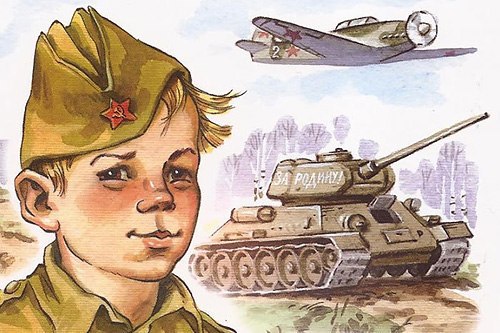 